Chủ đề: [Giải toán 6 sách kết nối tri thức với cuộc sống] tập 2 - Bài 36. GócDưới đây Đọc tài liệu xin gợi ý trả lời Câu hỏi trang 59 SGK Toán lớp 6 Tập 2 sách Kết nối tri thức với cuộc sống theo chuẩn chương trình mới của Bộ GD&ĐT:Giải Câu hỏi trang 59 Toán lớp 6 Tập 2 Kết nối tri thứcCâu hỏi : Quan sát Hình 8.49 và kể tên các điểm nằm trong góc mOn.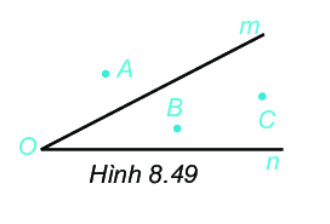 GiảiCác điểm nằm trong góc mOn là: B, C.-/-Vậy là trên đây Đọc tài liệu đã hướng dẫn các em hoàn thiện phần giải toán 6: Câu hỏi trang 59 Toán lớp 6 Tập 2 Kết nối tri thức. Chúc các em học tốt.